"Szlakiem Łupawskich Megalitów”Rajd pieszy 7.04.2018                                         FORMULARZ ZGŁOSZENIOWYDANE ZGŁASZAJĄCEGO:Oświadczam w imieniu własnym oraz osób zgłoszonych, że zapoznałam/em się z programem imprezy, treścią Regulaminu  uczestnictwa.  Wyrażam zgodę na przetwarzanie moich danych osobowych, zgodnie z Ustawą z dnia 29.08.1997 o ochronie danych osobowych (Dz. U. nr 133, poz. 883); na wykorzystanie zdjęć robionych podczas imprezy przez organizatorów do celów marketingowych.  Zobowiązuję się do stosowania się do poleceń kierownika Rajdu.   Zgłoszenia na Rajd Pieszy "Szlakiem Łupawskich megalitów”przyjmowane są na adres e-mail: szkolalupawa@wp.pl oraz faksem na nr 59 8463506.  Rajd zaczyna się 7.04.2018r. o godzinie 10.00, należy stawić się 15 min. przed rozpoczęciem przy Szkole Podstawowej w Łupawie. Osoby mogą zgłaszać się indywidualnie, z rodzinami bądź grupowo. Dzieci muszą być pod opieką dorosłych. Osoba zgłaszająca jest osobą odpowiedzialną za grupę.  zgłoszenia:   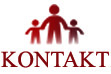   Szkoła Podstawowa w Łupawie 059 8463566                        Tadeusz Krawczyk 500 180 012Zespół organizacyjny:Komendant Rajdu – Tadeusz KrawczykProwadzący Trasy – Ireneusz Krawiec, Jan KiślukBogusław Cyrny, Tomasz Wiktorzak - Stowarzyszenie Przyjaciół Łupawy „Dolina Łupawskich Megalitów”IMIĘNAZWISKOTEL. KONTAKTOWYE-MAILILOŚĆ OSÓB DOROSŁYCHILOŚĆ DZIECIORGANIZACJAZGŁASZAJĄCAPODPIS